Vorgehen bei unklaren AngebotenMusterHinweis:	Zur Frage, in welchen Fällen von einem unklaren Angebot auszugehen ist: 
 Kapitel 9: Zuschlag/2. Prüfung der Angebote.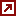 Ort, Datum		Einschreiben				Anbieter				AdresseObjekt / Gegenstand und Umfang des Auftrags / Angebot vom .........................(Datum)Sehr geehrte Damen und HerrenIhr eingangs erwähntes Angebot erweist sich nach dem Ergebnis der Offertöffnung und -prüfung in folgenden Bereichen bzw. Positionen im Sinn von Art. 31 Abs. 3 der Verordnung über das öffentliche Beschaffungswesen (sGS 841.11; abgekürzt VöB) als unklar:1.2.3....Wir bitten Sie deshalb, bis ........................................... (Datum) folgende Fragen zu beantworten (Art. 31 Abs. 3 VöB in Verbindung mit Art. 17 Abs. 1 des Gesetzes über die Verwaltungsrechtspflege [sGS 951.1; abgekürzt VRP]):1.2.3....Nach unbenütztem Ablauf der Frist gehen wir davon aus, dass Sie auf eine Stellungnahme verzichten. Das Verfahren wird ohne Verzug weitergeführt (Art. 17 Abs. 2 VRP). Sie müssen in diesem Fall damit rechnen, dass Ihr Angebot nicht berücksichtigt werden kann.Mit freundlichen Grüssen				Für den Auftraggeber:				Unterschrift